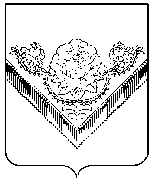 СОВЕТ ДЕПУТАТОВГОРОДСКОГО ОКРУГА ПАВЛОВСКИЙ ПОСАД
 МОСКОВСКОЙ ОБЛАСТИРЕШЕНИЕг. Павловский ПосадО назначении старосты деревни Алексеево городского округа Павловский Посад Московской областиРуководствуясь Федеральным законом от 06.10.2003 № 131-ФЗ «Об общих принципах организации местного самоуправления в Российской Федерации», Законом Московской области от 17.07.2018 № 124/2018-ОЗ «О старостах сельских населенных пунктов в Московской области», Уставом городского округа Павловский Посад Московской области, решением схода граждан деревни  Алексеево  городского округа Павловский Посад Московской области, рассмотрев представленные документы, Совет депутатов городского круга Павловский Посад  Московской области РЕШИЛ:Назначить Гущину Ларису Викторовну старостой деревни Алексеево городского округа Павловский Посад Московской области.Направить решение Главе городского округа Павловский Посад Московской области для подписания и опубликования в официальном печатном средстве массовой информации газете «Павлово-Посадские известия» и размещения на официальном сайте Администрации городского округа Павловский Посад Московской области в телекоммуникационной сети интернет.Решение вступает в силу со дня его официального опубликования.15.07.2022№664/96Председатель Совета депутатов городского округа Павловский Посад Московской области   _________________С.С. Буланов          Глава городского округа Павловский Посад  Московской области _________________Д.О. Семенов                                                                          «15» июля 2022 г.М.П.«15» июля 2022 г.М.П.